OFFICIAL 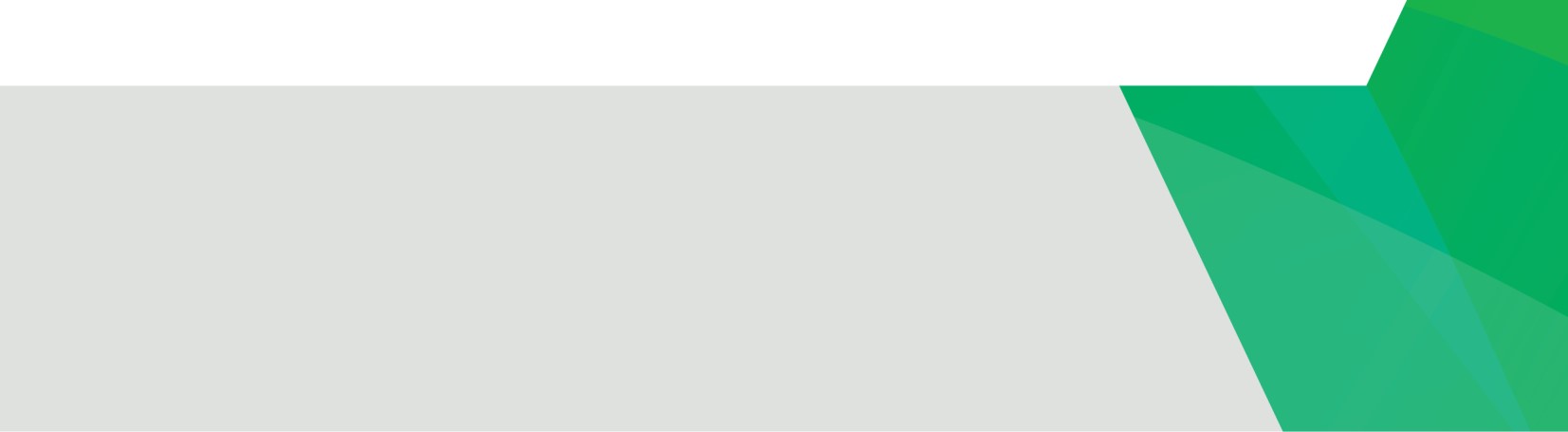 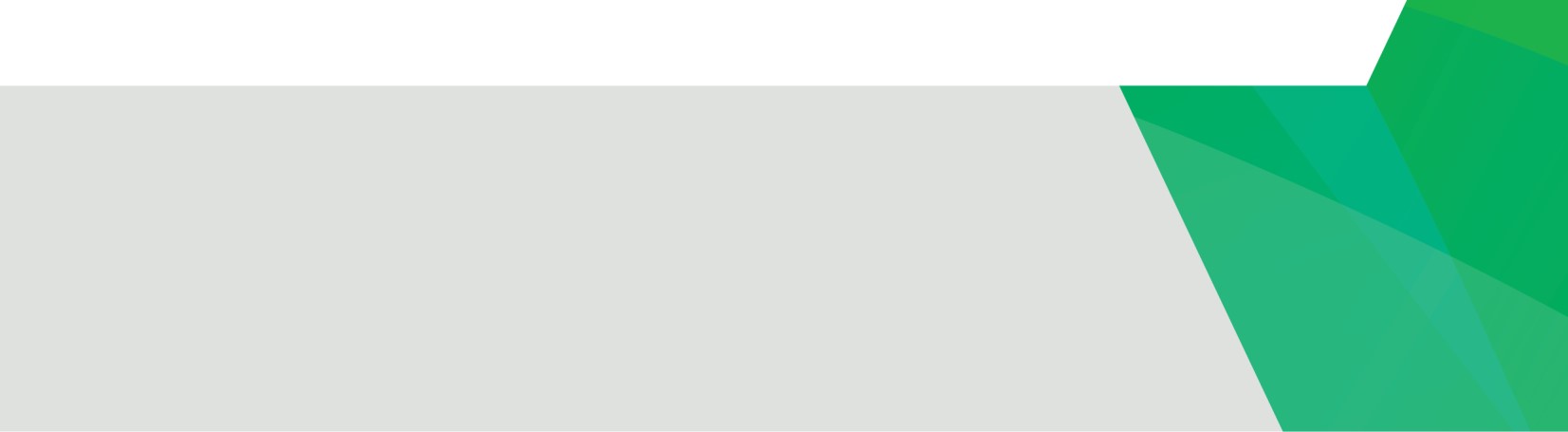 Organisation Name Project Title Al Siraat CollegeGirls Night Out 2023Anchor IncYouth Foyer Adventure ProjectBallarat City CouncilYOUTH FEST 2023Banyule City CouncilInclusion/low sensory space at Banyule Youth Services (BYS) YouthFest 2023Bellarine Training and Community Hub IncorporatedDrop In Youth Program MuralBenalla Rural City CouncilBenalla Youth AwardsBirchip Neighbourhood HouseBirchip Celebrates @ Youth FestBoorondara City CouncilTake the Stage - a Dive into DiversityBrave FoundationConnecting Brave Parents and BubsBrimbank City CouncilYoung Leaders Networking EventBrophy Family & Youth Services IncCelebrate Youth 2023Brophy Family & Youth Services IncCelebration of Youth ArtCampaspe Cohuna Local Learning and Employment NetworkKyabram Youth ExpoCentral Goldfields Shire CouncilYouth Fest 2023 - Central GoldfieldsCire Services IncorporatedUpper Yarra Youth ConcertCity of Greater BendigoBendiGLOW Youth FestCity of Greater Dandenong Fierce 2023 - YouthFestCohuna Neighbourhood HouseCohuna Teen GamingCorangamite Shire CouncilCorangamite Creative ExhibitionCreswick Neighbourhood Centre INCLevel Up Creswick!Cultural Centre of Florinians Aristotelis#folkGRoovesDarebin City CouncilDarebin Youth SummitDisability Sport and Recreation LimitedDisability Sport and Recreation (DSR) Gaming and eSports programEACHWaste Not YouthElevation Secondary CollegeR U OK? WeekFijian Community Association Victoria IncorporationBula Beach Volleyball EventFitzroy Learning NetworkWhat MattersFLYING FOX SERVICES LIMITEDTalent Show for Young Persons with DisabilityFood Is Free Inc.Grow You Good ThingsForrest & District Neighbourhood HouseInto the dungeon ( a dungeons and dragons journey!)Frankston City CouncilFrankston Youth Services | Awards NightGlen Eira City CouncilPress Start ConventionGlenelg Shire CouncilDraw AttentionGlenroy Private Ltd.Youth Connections at Glenroy PrivateGolden Plains Shire CouncilMeredith Multi Playspace ActivationGoldfields Regional Library CorporationCreative Communityheadspace BairnsdaleYouth makers marketHindmarsh Shire CouncilLevel Up! Gaming Hobsons Bay City CouncilHobsons Bay Youth Services Youth Festival 2023Holy Eucharist Parish St Albans SouthSpring Youth EventHorsham Neighbourhood HouseGaming DayHume City CouncilYouth Fest Holiday ProgramHume Valley SchoolHVS Art ExhibitionJika Jika Community CentrePop Up Bike masterclassesKeilor Downs College"R U OK' Celebration eventKingston City CouncilP81 Pop Up EventKnox City CouncilBeyond the Frame - Youth Photography CompetitionKyabram Blue LightKyabram Blue Light 2023 BIG DAY OUTLiberty Unity Organisation Life Global Foundation AustraliaVictorian African Australian Youth Fest 2023 ProjectLINE WangarattaThe Pride Games Quest!Lyndhurst Secondary CollegeMulticultural DayMacedon Ranges Shire CouncilArt SpaceManor Lakes P-12 CollegeMLC Youth FestMansfield Shire CouncilMansfield Shire Youth - Short StoriesMaroondah City CouncilInclusion and belonging at EV's Youth CentreMelton City LibrariesPride in our storiesMelton Specialist SchoolAnti Bullying CampaignMildura Rural City CouncilMildura Rural City Council Youth Awards 2023Mitchell Community Radio Inc.Roving ReportersMitchell Shire CouncilSeymour Skate CompMoira Shire CouncilMoira Youth FestMonash City CouncilMonash Youth Gaming TournamentMoonee Valley City CouncilMoonee Valley Youth Fest 2023Moorabool Shire Council Youth ServicesAll Abilities DiscoMoreland City CouncilWomen's Business Celebration at John Fawkner CollegeMoyne Shire CouncilYoung Makers MarketMYLI - My Community LibraryMyli Youth FestNillumbik Shire CouncilYouth Short Film Festival Awards NightNorthern District Community HealthVYF - GannawarraNorthern District Community HealthVYF-LoddonNorthern District Community HealthVYF - BulokeOcean Grove & District Men's Shed Inc.Bellarine Youth Fest Ocean GroveOld Courthouse Community Centre, CastertonLevel Up Gaming EventOpen House Christian Involvement CentresStreetball Basketball Competition @ Malahang ReserveOrygenheadspace Sunshine Open MicOrygenIndoor Picnic Games CelebrationOrygenSocial Media Leadership DayPoint Cook Senior Secondary CollegePoint Cook Senior Secondary College Spirit WeekPreston Neighbourhood HouseReimagining Monday at Moon Rabbit café – watch us shine! (RM@MR)Pyrenees Shire CouncilYOUth in The Pyrenees-Party in the ParkRun For ItYoung People democracy summit (working title)Rural City of WangarattaGeekcon Wangaratta 2023Self Help Addiction Resource CentreWe are SHARC: MURAL PROJECTSierra Leone Australia Friendship Association (SLAFA)UWEZO- Empowering Youth through EdutainmentSouth East Community LinksSECL Youth Bush WalkSt Monicas College (Epping Secondary College)Student ConferenceSt. Mary’s Syro Malabar Parish Melbourne WestUNITE - 23Surf Coast Shire CouncilSurf Coast Youth Rainbow ConnectionsSussex Neighbourhood HouseVideo Games and E-Sports CelebrationSuzanne Cory High SchoolSCHS Short-Film FestivalThe GR8 M8S FoundationSeptember Challenge CupThe Salvation Army Victoria Property TrustUpton Road Youth Fest 2023TRY AustraliaSparkways Mentoring Program Graduation CelebrationTyrrell CollegeSea Lake Youth Fest '23Umeed PsychologyUmeed Psychology SafeSpaces ProgramVictorian Afghan Students Association IncorporatedAfghanistan's Got TalentVICTORIAN YMCA YOUTH & COMMUNITY SERVICES INCSisters and the SelfWarrnambool City CouncilArtolescenceWodonga Senior Secondary College (Benalla Flexible Learning Centre)Youth Fest Film CrewWodonga Senior Secondary College (Seymour Flexible Learning Centre)Seymour Flexi on ShowWodonga Senior Secondary College (Shepparton Flexible Learning Centre)Shepparton Flexi Film CrewWodonga Senior Secondary College (Wodonga Flexible Learning Centre)Community MarketWollert Secondary CollegeRUOK@WSCWoodend Neighbourhood HouseWoodend x Level-UpWycheproof P-12 CollegeWycheproof P12 College 2023 SRC Colour RunYarra City CouncilYarra Youth Excursion (working title)Yarra City Council Live Performance WorkshopYarra Ranges Shire CouncilBuilding the Capacity of Socially Isolated Young PeopleYarraville Community CentreOur Voice - Youth Fest 2023Young Workers CentreYoung Workers Conference 2023: Young Workers Building PowerYouth Markets MelbourneYouth Markets Melbourne